Краткое описаниеКраткое описаниеНаименование инвестиционного проектаТуристско-логистический центр «Pakkaine talo» (реконструкция бывшего Екатерининского двухклассного училища)Объем инвестиций, млн. руб.:350,0Стадия готовности проекта:Разработано техническое заключение по объектуРайон республики:Олонецкий национальный муниципальный районОтрасль реализации:ТуризмВключает размещение следующих объектов:- информационно-логистический центр- гостиничный комплекс- ремесленные мастерские-точка общественного питанияСрок реализации проекта, лет:3 годаСрок окупаемости проекта, лет:-Количество создаваемых рабочих мест:-Местоположение:Республика Карелия, г. Олонец, ул. 30-летия Победы, д. 13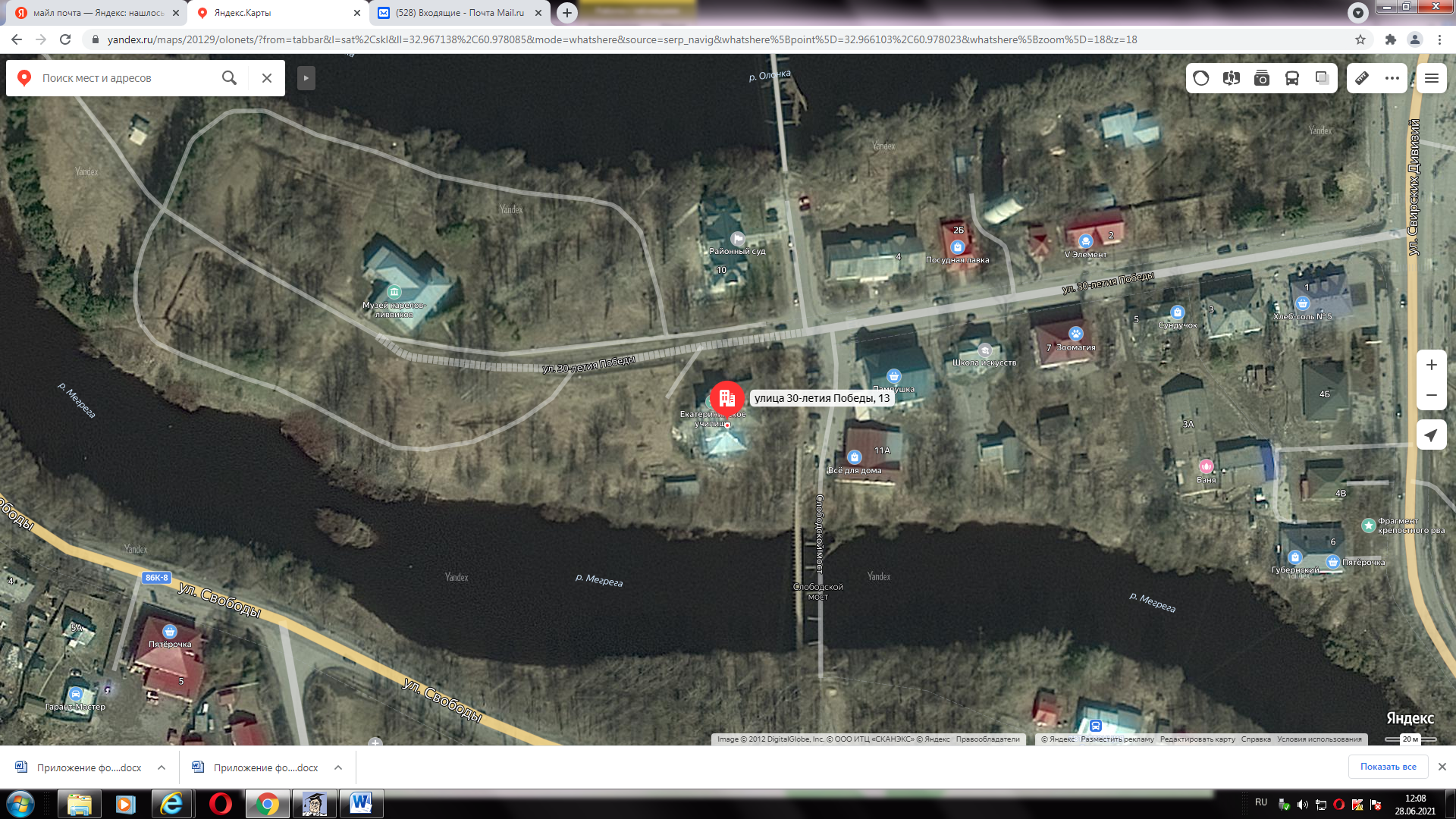 https://yandex.ru/maps/20129/olonets/?from=tabbar&l=sat%2Cskl&ll=32.967138%2C60.978085&mode=whatshere&source=serp_navig&whatshere%5Bpoint%5D=32.966103%2C60.978023&whatshere%5Bzoom%5D=18&z=18Инициатор инвестиционного проекта:Администрация Олонецкого национального муниципального районаДата публикации:ХарактеристикиХарактеристикиОбеспеченность проекта ресурсами:- земельные участкиКадастровый номер: 10:14:0010301:12Площадь: 1400 кв.м.Категория земель: земли населенных пунктовРазрешенное использование: здание бывшей Екатерининской школыВид прав: собственностьПравообладатель: администрация Олонецкого национального муниципального районаОбременения отсутствуют- здания, сооруженияНаименование объекта: здание кадастровый номер 10:14:0010301:93Площадь объекта:597,9Год постройки: 1905Вид прав: собственностьПравообладатель: администрация Олонецкого национального муниципального районаНаличие обременений: прочие ограничения прав и обременения недвижимости (охранное обязательство собственника объекта культурного наследия)Техническое состояние: неудовлетворительное, необходимость проведения комплексного капитального ремонта объекта.- сырьевая база-- трудовые ресурсы-- иное-Инженерная инфраструктура:- газоснабжениеВозможно подключение при  строительстве газопровода за счет собственных средств - электроснабжениеВозможно подключение  к электроснабжению- водоснабжениеВозможно подключение к водоснабжению- канализацияОтсутствует Транспортная инфраструктура:- подъездные пути к участкуАвтотранспортом- расстояние до ближайшей трассы республиканского и федерального значения0,5  км / 10 км - расстояние до административного центра0 км- расстояние до аэропорта150 кмНаличие государственной поддержки:- налоговые льготыПо инвестиционным проектам, признанным соответствующими критериям для оказания господдержки в соответствии с Законом республики Карелия от 5 марта 2013 года N 1687-ЗРК:- налог на прибыль (региональная часть) - 13,5%,- налог на имущество – 0%Для резидентов ТОСЭР (если применимо):Для резидентов АЗРФ (если применимо):- финансовая поддержкаЛьготные займы:Фонд развития промышленности Российской Федерации (https://frprf.ru/)Целевые займы по ставке от 1% до 3% годовыхСрок займа: до 7 летРазмер займа: от 5 млн до 2 млрд. руб.Фонд развития промышленности Республики Карелия (https://frp10.ru/)Целевые займы по ставке от 1% до 3% годовыхСрок займа: до 5 летРазмер займа: от 5 до 100 млн. рублейФонд по содействию кредитованию субъектов малого и среднего предпринимательства Республики Карелия (микрокредитная организация) (http://garfond.karelia.ru/)Предоставление поручительств по кредитам и иным долговым обязательствам под 0,5%.Микрокредитование под ставку от 1,8% годовых в сумме не более 5 млн.рублей на срок до 2 лет.По инвестиционным проектам, признанным соответствующими критериям для оказания господдержки в соответствии с Законом республики Карелия от 5 марта 2013 года N 1687-ЗРК:- субсидии в размере до 20% от суммы инвестицийв основные средства, осуществляемые инвестором в инвестиционный проект в период его реализации.Направления субсидирования:- затраты организаций по уплате процентов по кредитам, полученным для финансирования инвестиционных проектов,- затраты на приобретение техники и оборудования,- затраты на строительство и (или) реконструкцию зданий и сооружений и др.- имущественная поддержка- возможность получения земельного участка в аренду без проведения торгов;- льготная ставка аренды на земельный участок – 0,01% от кадастровой стоимости (на срок окупаемости) при признании проекта соответствующим критериям для оказания господдержки;- льготный выкуп земельного участка в собственность по цене в размере 15% от кадастровой или рыночной стоимости земельного участка- инфраструктурная поддержкаЗащита и поощрение капиталовложений:- до 50% фактически понесенных затрат для объектов обеспечивающей инфраструктуры;- до 100% фактически понесенных затрат для объектов сопутствующей инфраструктуры.Инфраструктурная поддержка инвесторов в рамках постановлений Правительства РФ № 1704, 1705:- до 100% фактически понесенных затрат.Направления субсидирования: объекты транспортной, инженерной, энергетической и коммунальной инфраструктуры, необходимые для реализации нового инвестиционного проекта, оплата услуг по проведению проектно-изыскательских работ и работ по разработке проектно-сметной документации для объектов инфраструктуры, технологическое присоединение к сетям инженерно-технического обеспечения.- иноеДля резидентов ТОСЭР (если применимо):Налоговые и иные льготы, преференции, льготы по страховым взносам и т.д.Для резидентов АЗРФ (если применимо):Налоговые и иные льготы, преференции, льготы по страховым взносам и т.д.Вид инвестиций (желаемая форма участия):Прямое инвестированиеСоздаваемая продукция/услуга:гостиничные услуги, экскурсионные услуги, Конкурентные преимущества:Например:- выгодное географическое месторасположение, климат- наличие недвижимости и иных объектов основных средств в собственности- применений новых технологий- наличие рынка сбыта- наличие спроса- доступ к качественному дешевому сырью- конкурентоспособность поставщиков- наличие мер господдержки и др.Контактная информация инициатора инвестиционного проектаКонтактная информация инициатора инвестиционного проектаНаименование:Администрация Олонецкого национального муниципального районаДолжность:Начальник отдела экономики управления экономического развитияФИО:Бабинова Людмила НиколаевнаАдрес:Республика Карелия, г.Олонец, ул.Свирских дивизий, д.1Телефон:+79643178111E-mail:economy18@mail.ruКонтактная информация специализированной организации по сопровождению инвестиционных проектовКонтактная информация специализированной организации по сопровождению инвестиционных проектовНаименование:Акционерное общество «Корпорация развития Республики Карелия»Должность:Руководитель Центра по развитию инвестиционной деятельностиФИО:Куликов Матвей ЮрьевичАдрес:Республика Карелия, г. Петрозаводск, наб. Гюллинга, 11Телефон:8 (8142) 44-54-00, доб. 152E-mail:kulikov@kr-rk.ruФото/видеоФото/видеоТехнико-экономическое обоснованиеОтсутствуетВыписка из росреестраБизнес-планОтсутствует